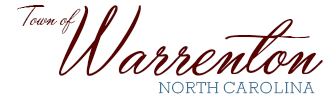 P.O. Box 281Walter M. Gardner, Jr. – Mayor                                                                 Warrenton, NC  27589-0281Robert F. Davie, Jr. – Town Administrator                                 (252) 257-1122   Fax (252) 257-9219www.warrenton.nc.gov_____________________________________________________________________________________________Historic District CommissionOctober 26, 2020MinutesChairman Richard Hunter called together a meeting for the Historic District Commission at 5:30 PM at the Warrenton Town Hall. Attending were Chairman Richard Hunter, Town Administrator Robert Davie, Tracy Stevenson, Michael Coffman, Anne Harris, Marsha West, and Audrey Tippett. Attending via phone conference call was applicant Evelyn Woodson.  A quorum was present.Anne Harris motioned to approve September minutes, which was seconded by Audrey Tippet. The minutes were approved by unanimous vote.305 Halifax Street COAApplicants David and Evelyn Woodson request to replace deck boards and steps with 1 x 6 treated wood painted to match existing porch, to replace column bases and capitals (as needed) with matching wood base, replace column molding to match existing as needed, level porch and seal in-set gutter seams to insure proper water drainage and paint to match existing colors and install wooden top balustrade panels on porch roof.  Commission members Mr. Hunter and Mrs. Tippett met with applicants at 305 Halifax Street and viewed the existing porch.  Commission member Bob Shingler had previously viewed same.  Mr. Hunter stated that it would be best to replace boards with square edge or tongue and groove boards and suggested using a metal plinth under the base of the columns. In reference to installing a balustrade on the porch roof, the Commission agreed that this addition would go against the guidelines which state “It is not appropriate to add wood features or details to a building or site in an attempt to create a false historic appearance” (page 25, item 7) and furthermore, there is no documentary evidence that this feature ever existed on this residence. Audrey Tippett motioned to approve the COA as it relates to repairs reflected in the photos in Figure 1, 2, and 3 of the COA that states replacements will match existing features, but to deny the installation of a balustrade on the porch roof in Figure 4, which was seconded by Anne Harris.  The motion of repairs to porch was approved by unanimous vote and the installation of the balustrade was denied by unanimous vote.  With no other business, the meeting was adjourned.